Evangelia Leontis, Soprano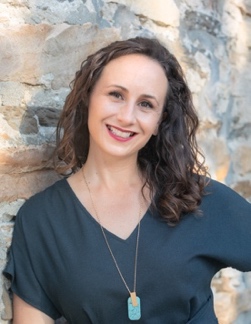 419.308.4017 • eleontis@gmail.com evangelialeontis.comOPERA ROLESWoglinde			Das Rheingold				TUNDI Productions			2022Pamina			The Magic Flute			Windam Orchestra			2020Second Lady			The Magic Flute			Barn Opera				2019Frasquita			Carmen					Panopera				2017Susanna			Le Nozze di Figaro			UNC Greensboro Opera		2014Gretel				Hänsel und Gretel			Longwood Opera			2010Zerlina				Don Giovanni				Sieur Du Luth Opera			2010Le Feu				L’Enfant et les Sortilèges 		Metro West Opera			2009Barbarina			Le nozze di Figaro 			Boston Youth Symphony		2009ORATORIO/CONCERTSoprano Soloist		Missa in Tempore Belli (Haydn)	Albany ProMusica			2023Soprano Soloist		Dona Nobis Pacem (Vaughan Williams)Albany ProMusica			2023Soprano Soloist		Ein Deutsches Requiem (Brahms)	Grace Church Rutland		2022Soprano Soloist		Carmina Burana (Orff)			Grace Church Rutland		2022Soprano Soloist		Messiah (Handel)			Keene Chorale				2021Sainte Marie			L’Enfance du Christ (Berlioz)		Keene Chorale				2019Soprano Soloist		Mass in G (Schubert)			Keene State College Chorale		2019Soprano Soloist		Ceremony of Carols (Britten)		Clear Lakes Chorale			2018Belinda			Dido and Aeneas (Purcell)		Univ. of Texas Rio Grande Valley	2018Soprano Soloist		Messiah (Handel)			Greensboro Oratorio Singers		2017Soprano Soloist		Chichester Psalms (Bernstein)		BU Tanglewood Institute Orchestra 	2015Featured Young Artist	Gala Concert				Greensboro Opera			2014Soprano Soloist		Petite Messe Solennelle (Rossini)	Fine Arts Chorale			2013Soprano Soloist		Jepthe (Carissimi)			Newton Community Chorus		2013Soprano Soloist		Magnificat (Bach)			Clearlakes Chorale			2012Soprano Soloist		Israel in Egypt (Handel)		Newton Community Chorus		2012RELATED EXPERIENCEEnsemble Member							Odyssey Opera			2017Ensemble Member							Boston Modern Orchestra Project       2012 Ensemble Member 							Opera Boston 		      	           2010/11EDUCATIONDoctor of Musical Arts in Voice					UNC Greensboro			2016 	Master of Music in Voice						Boston University			2009Bachelors of Music in Voice						Eastman School of Music		2007Sieur Du Luth Opera Training Program				University of Minn. Duluth		2010VOICE			COACHES			CONDUCTORS		DIRECTORSCarla LeFevre			Arlene Shrut			José Daniel Flores-Caraballo  David Holley	Penelope Bitzas		James Douglass		Hugh Keelan			David GrahamConstance Haas		Michelle Alexander 		Cailin Marcel Manson		Benjamin RobinsonCOMPETITIONSOrpheus Competition Bel Canto Award Winner (2015)Kentucky Bach Choir Rooney Vocal Competition Finalist (2015)American Prize Art Song Division Semi-Finalist (2015)Greek Women’s University Club Music Competition Winner (2010)